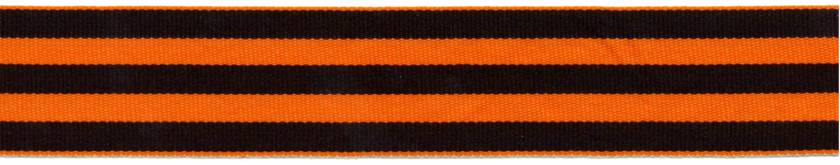 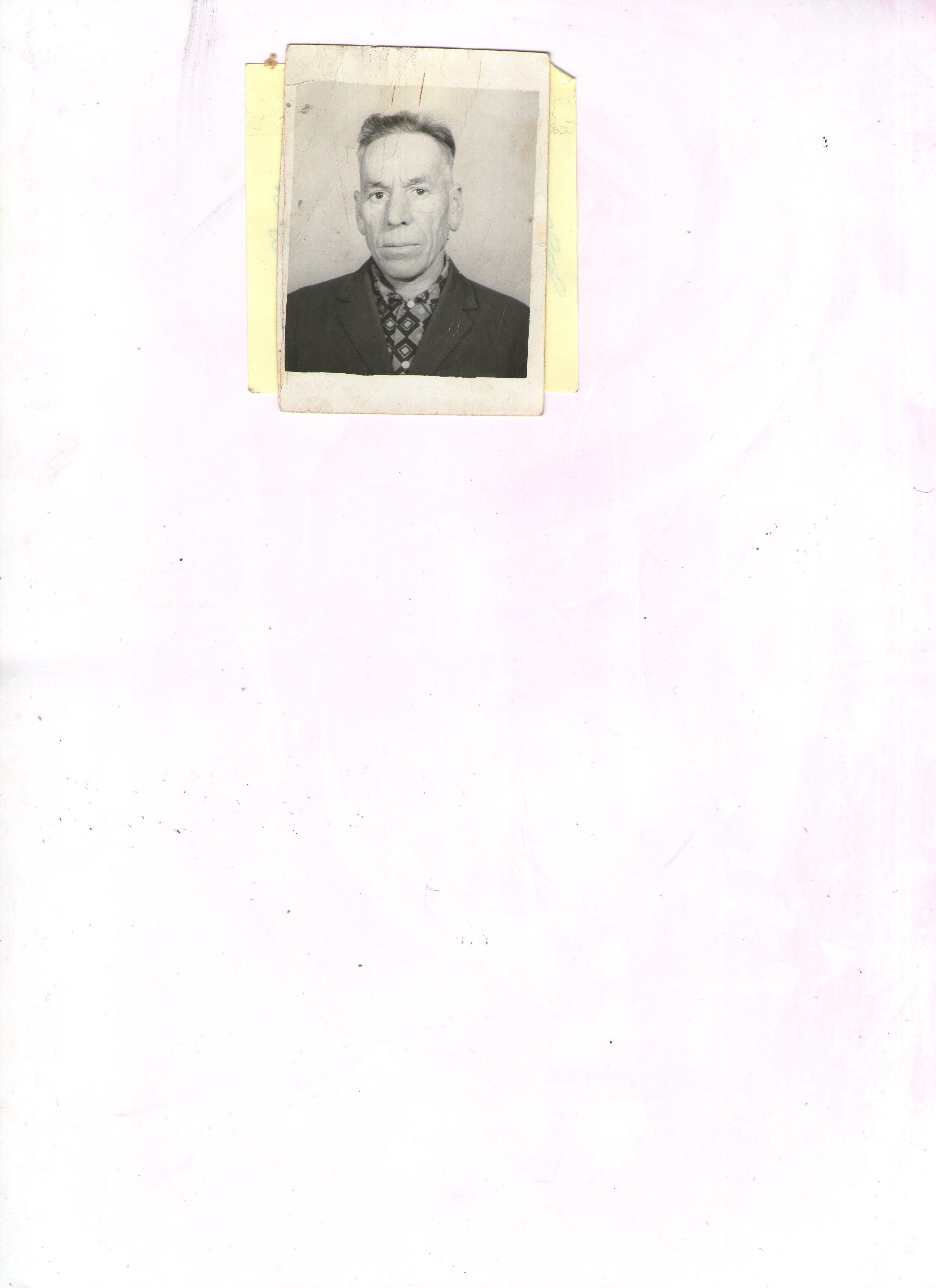 Бурсиков Алексей Васильевич1926 г.-1993 г.